Name: ________________________________							Date: ________________________Rational Numbers ApplicationsMariah and Shane both started to work on a math problem and were comparing their work in math class. Are both of their representations correct? Explain, and finish the math problem correctly to arrive at the correct answer.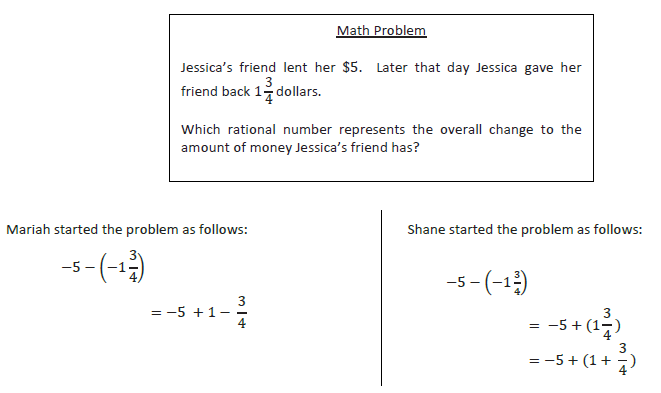 __________________________________________________________________________________________________________________________________________________________________________________________________________________________________________________________________________________________________________________________________________________________________________________________________________________________________________________________________________________________________________________________________________________________________________________________________________________________________________________________________________________________________________________________________________________________________Evaluate the expression below using the properties of operations. 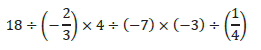 a. Given the expression below, what will the sign of the product be? Justify your answer. 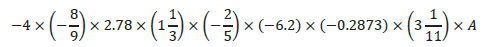 Give a value for 𝐴 that would result in a positive value for the expression. Give a value for 𝐴 that would result in a negative value for the expression. 